Wsparcie psychologiczne podczas pandemii koronawirusaARTYKUŁY:https://polskatimes.pl/https://www.podwojniewyjatkowi.pl/https://kosmosdladoroslych.pl/https://zwierciadlo.pl/https://psychoterapia.plus/Przetłumaczony z angielskiego tekst z Amerykańskiego Towarzystwa Psychiatrii Dzieci i Młodzieży:https://drive.google.com/VIDEO:https://www.youtube.com/https://bycblizej.pl/WEBINAR:https://www.swps.pl/KSIĄŻECZKA PDF O KORONAWIRUSIE:https://660919d3-b85b-43c3-a3ad-3de6a9d37099.filesusr.com/http://dorotabrodka.pl/Dziecięce emocje w praktyce – Jak rozwijać samoregulację?https://www.subscribepage.com/Grafika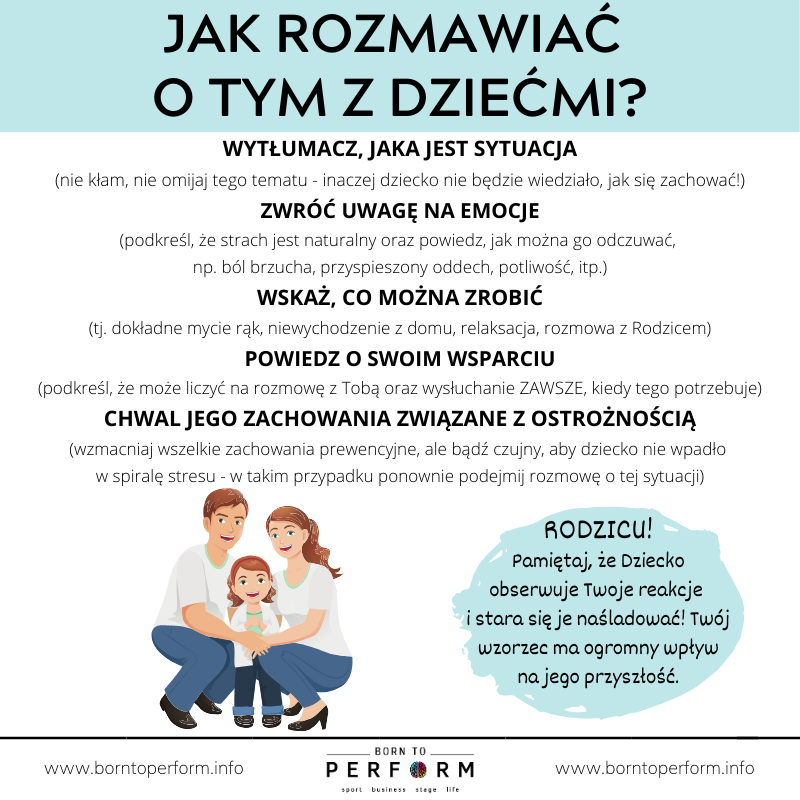 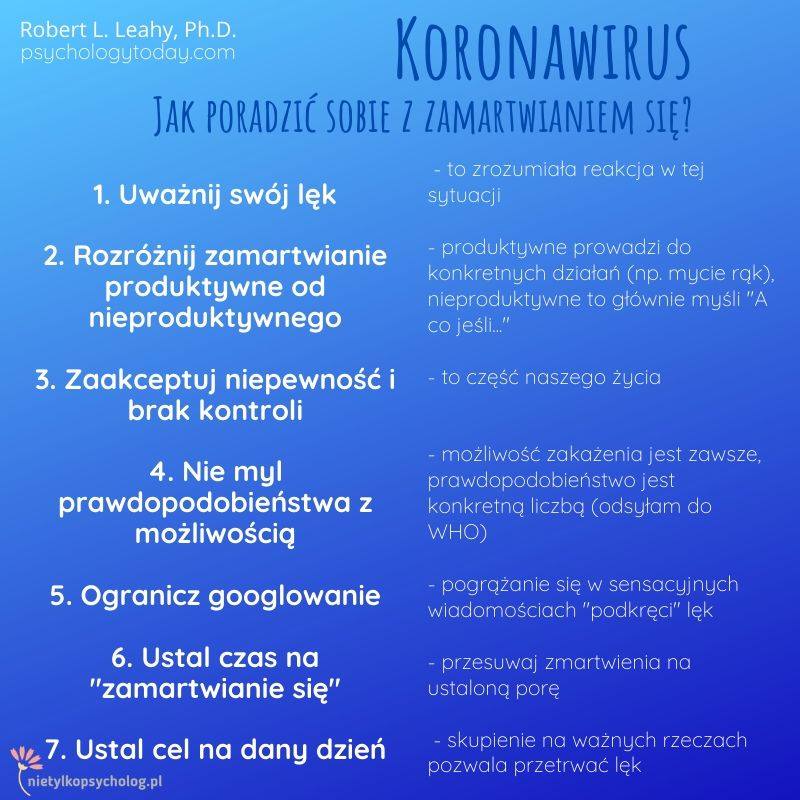 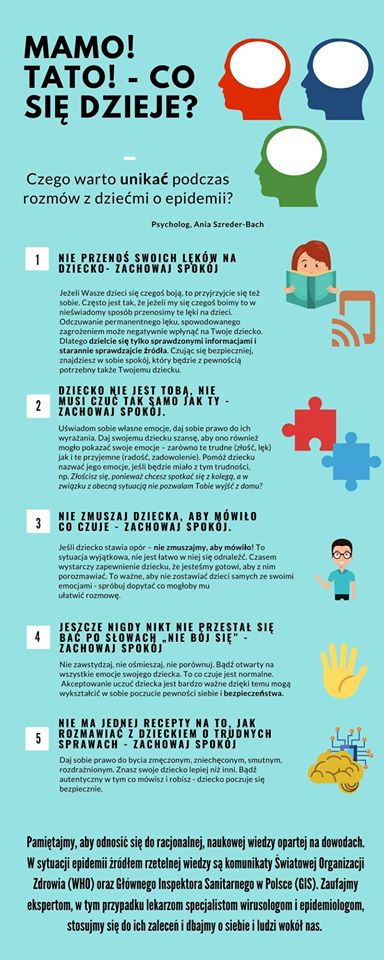 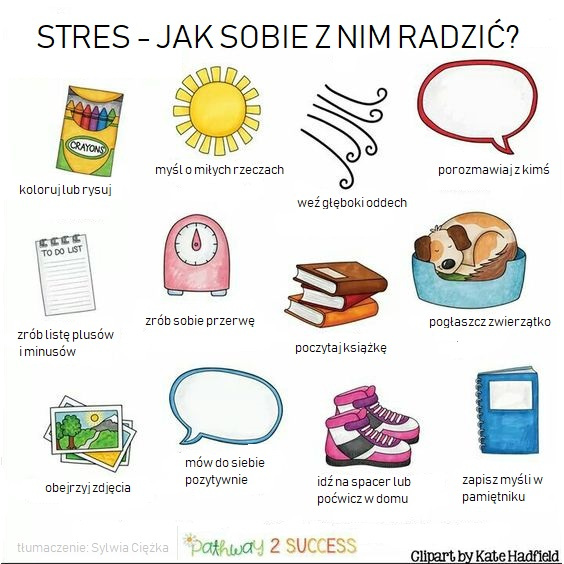 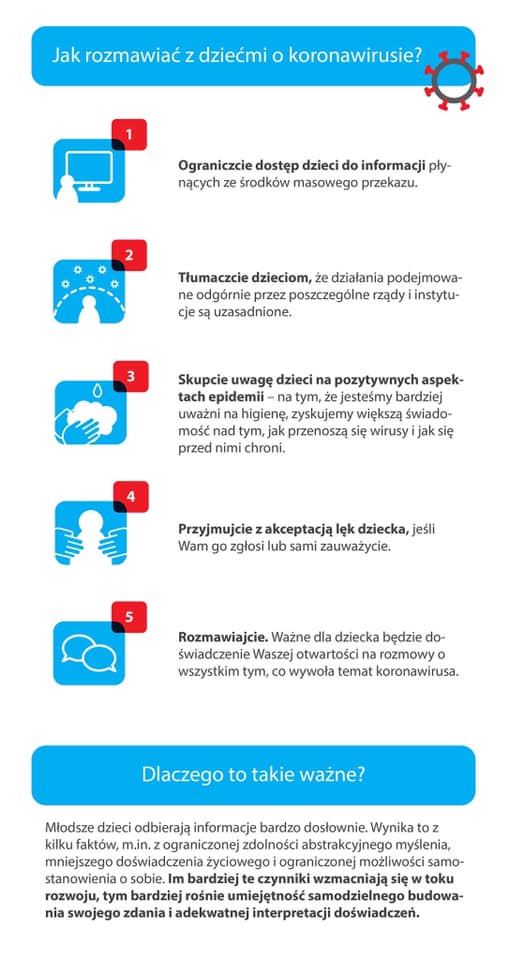 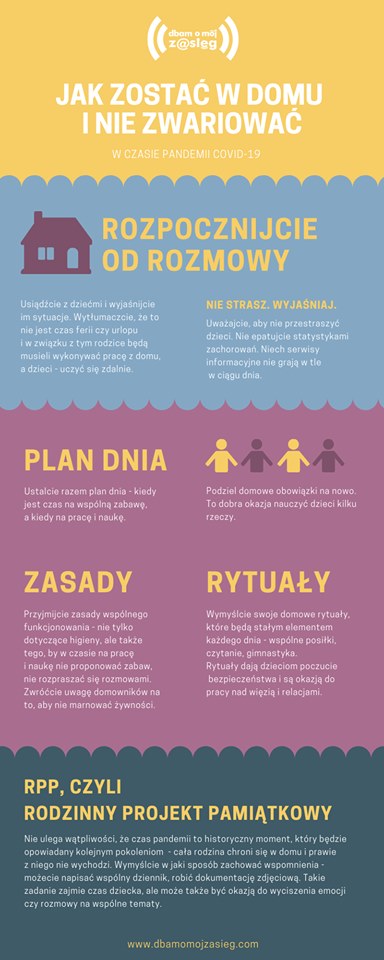 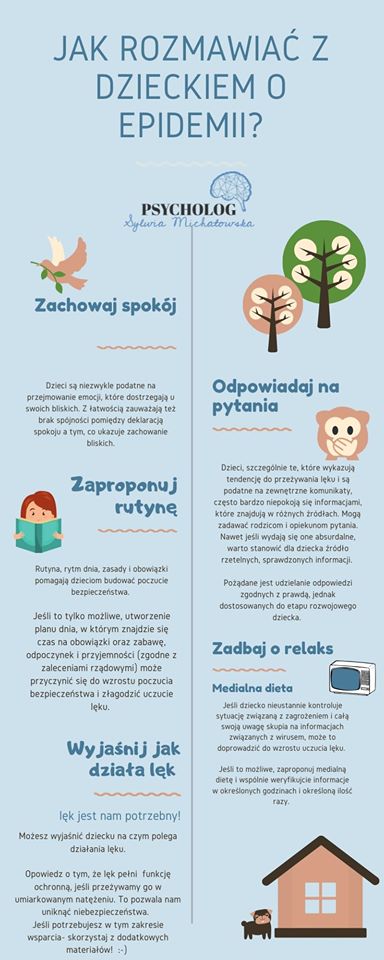 ZDALNE NAUCZANIE Przydatne informacje dotyczące zdalnego nauczaniaWSZYSTKIE PRZEDMIOTY:https://www.gov.pl/web/zdalnelekcjehttps://epodreczniki.pl/https://www.nowaera.pl/naukazdalnahttps://pl.khanacademy.org/https://otwartezasoby.pl/kanał TED:
https://www.youtube.com/user/TEDtalksDirectorhttps://edugry.gwo.pl/ (j. polski, matematyka, historia, informatyka)https://quizlet.com/plhttps://learningapps.org/JĘZYK POLSKI: http://www.edusens.pl/https://622pomysly.wordpress.com/https://dyktanda.online/app/MATEMATYKA:https://www.pistacja.tv/https://www.matemaks.pl/https://www.xn--tabliczkamnoenia-0rd.pl/https://szaloneliczby.pl/https://zadania.info/http://matzoo.pl/http://www.math.edu.pl/https://www.matika.in/Matlandia (płatny – 27 zł/rok)
https://mojedziecikreatywnie.pl/CHEMIA:PAN BELFER:
https://www.youtube.com/channel/UCfYPjDbhT01HYwvCIC29tVg FIZYKA:https://esero.kopernik.org.pl/HISTORIA:https://przystanekhistoria.pl/http://gry.wawel.krakow.pl/MUZYKA:http://www.muzykotekaszkolna.pl/https://www.flowkey.com/enhttps://pianu.com/WYCHOWANIE FIZYCZNE:http://damianrudnik.com/ÓSMOKLASIŚCI:https://www.cke.gov.pl/https://www.oke.gda.pl/https://www.oke.gda.pl/http://www.publio.pl/https://arkusze.pl/PowtórkoMat (27 zł/rok)
https://powtorkomat.gwo.pl/APLIKACJE, PLATFORMY, NARZĘDZIA:https://otwartezasoby.pl/https://www.learnetic.pl/https://www.edukator.pl/https://www.dzwonek.pl/https://www.minstructor.pl/https://classroom.google.comhttps://www.livewebinar.com/https://storybird.com/https://kahoot.com/https://spiral.ac/BIBLIOTEKA: https://wolnelektury.pl/https://lektury.gov.pl/https://polona.pl/https://www.legimi.pl/http://www.chmuraczytania.pl/http://www.publio.pl/https://ksiazka.net.pl/https://www.bajkowisko.pl/KULTURA:https://ninateka.pl/https://www.onet.pl/https://dobrewiadomosci.net.pl/KREATYWNY CZAS WOLNY:https://mojedziecikreatywnie.pl/https://panimonia.pl/https://eduzabawy.com/DLA NAUCZYCIELI:https://blog.ceo.org.pl/https://blog.ceo.org.pl/https://www.gov.pl/https://szkolamontessori.com.pl/http://www.superbelfrzy.edu.pl/